Risikovurdering av forsøk med [blodtyping/blodsukkermåling]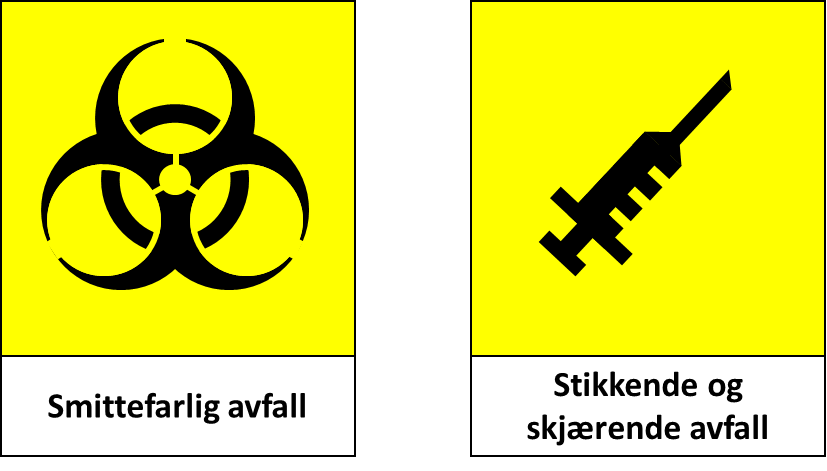 Tittel[Skriv tittelen på forsøket/demonstrasjonen/aktiviteten.]Beskrivelse[Gi en kort oppsummering av hva som skjer i forsøket/demonstrasjonen/aktiviteten.]FaremomenterList opp farer eller andre risikofaktorer som kan påvirke helse, miljø eller sikkerhet.Hva kan skje?Beskriv risikoen forbundet med den angitte faren.Forebyggende tiltakBeskriv hvilke tiltak du vil iverksette for å eliminere faren eller redusere risikoen. Tiltakene må ta sees i sammenheng med både elevgruppen og lokalene.Tiltak ved uhellBeskriv hva du vil gjøre ved uhell og hvilket utstyr som skal være tilgjengelig. Legg inn informasjon om førstehjelp der det er relevant.AvfallshåndteringEmballasje for smittefarlig avfall skal være gul, eller merket med gule symboler, og det må tydelig fremgå hva innholdet er.  Dato for vurderingenVurdert avKlasse/time